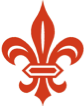 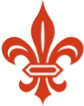 Y6 REVISION CHECKLISTThe Exam(s) will consist of:One Science paper: combination of Biology, Chemistry and Physics questionsduration: 60 minutesEquipment you will need for the exam:Fountain pen and spare cartridgesRuler (15cm and 30cm)PencilEraser and pencil sharpenerCalculator TOPIC / PAPERWHAT TO REVISEDONE?Healthy EatingFood groups – examples and uses (proteins etc.)Malnutrition – causes and effects (too much fat etc.)Testing foods for starchClassificationVertebrate groups – features and examplesInvertebrate groups – arachnids/insect features KeysHow to use branched and paired keys to identify animalsFood chains/food websDefinitions (e.g. producer, consumer etc.)Effects of pollution/disease on food websCellsStructure/function of parts of typical animal and plant cellsSpecial cells (e.g. red blood cell) - adaptations related to function MicroscopesNames and functions of parts of a microscopeSlide preparationEcology Ecology definitions e.g. producerInterpreting food chains/websVertebrate/ invertebrate groups, keysAdaptations (from Y5)Quadrat samplingElectricity Circuit symbolsSeries circuitsCurrentConductors and insulatorsForces Balancing forcesGravity and weightMagnets Light Light sources and terminologyReflection Speed of lightSound How the speed of sound is different between states of matterEarth and beyondEarth, Sun and MoonMoon factsThe solar systemMeasures Fair testing versus reliability Laboratory Apparatus Identify equipment and describe their usesSeparating mixturesFiltration, evaporation, chromatography and distillation What is separated and howSolutions and dissolvingSolute, solvent, solution, saturated, soluble, insolubleAcids and alkalisProperties of acids and alkalisEveryday usesDifferent indicators and the pH scaleNeutralisation Acid rainElements compounds and mixturesDefinitions of atom, molecule, element, and compoundCommon elements in the periodic tableWhere metals and non-metals are and their properties Heating elements in air (oxidation)NOTES/TIPS:NOTES/TIPS:NOTES/TIPS:You need to revise everything from your green year 6 Biology exercise books. The topics to spend a little extra time on are listed above. Use your KS3 revision guides to help.For any further information or guidance about revision or the actual exam, please contact Head of Science – Mrs Victoria Bagshaw  vbagshaw@westbournehouse.org You need to revise everything from your green year 6 Biology exercise books. The topics to spend a little extra time on are listed above. Use your KS3 revision guides to help.For any further information or guidance about revision or the actual exam, please contact Head of Science – Mrs Victoria Bagshaw  vbagshaw@westbournehouse.org You need to revise everything from your green year 6 Biology exercise books. The topics to spend a little extra time on are listed above. Use your KS3 revision guides to help.For any further information or guidance about revision or the actual exam, please contact Head of Science – Mrs Victoria Bagshaw  vbagshaw@westbournehouse.org 